Державна установа «Центр громадського здоров’я Міністерства охорони здоров’я України» оголошує конкурс на відбір консультанта з імплементації програми вакцинації прихожан різних релігійних конфесій у визначених регіонах (регіональний рівень) в рамках проекту «Надання підтримки Центру громадського здоров’я МОЗ України для зміцнення та розбудови спроможності системи охорони здоров’я для здійснення кращого моніторингу, епідеміологічного нагляду, реагування на спалахи захворювання та їхньої профілактики».Назва позиції: Консультант з імплементації програми вакцинації прихожан різних релігійних конфесій у визначених регіонах (регіональний рівень)Період надання послуг: січень 2022 – вересень 2022 рокуІнформація щодо установи:Головним завданнями Державної установи «Центр громадського здоров’я Міністерства охорони здоров’я України» (далі – Центр) є діяльність у сфері громадського здоров’я. Центр виконує лікувально-профілактичні, науково-практичні та організаційно-методичні функції у сфері охорони здоров’я з метою забезпечення якості лікування хворих на соціально небезпечні захворювання, зокрема ВІЛ/СНІД, туберкульоз, наркозалежність, вірусні гепатити тощо, попередження захворювань в контексті розбудови системи громадського здоров’я. Центр приймає участь в розробці регуляторної політики і взаємодіє з іншими міністерствами, науково-дослідними установами, міжнародними установами та громадськими організаціями, що працюють в сфері громадського здоров’я та протидії соціально небезпечним захворюванням.Завдання:Запропонувати заходи щодо організації вакцинації прихожан різних релігійних конфесій групами у кількості від 10 і більше чоловік, із залученням мобільних бригад з імунізації, створенням тимчасових пунктів вакцинації чи центрів вакцинації в регіонах безпосередньо у приміщеннях на території релігійних громад, церквах, храмах, синагогах тощо.Вимоги до професійної компетентності:Обізнаність з категорією прихожан відповідної релігійної громади, їх потребами та інтересами.Уміння налагоджувати зв’язки з організаціями та установами місцевого самоврядування.Досвід організації зустрічей, комунікабельність, проактивність. Резюме мають бути надіслані електронною поштою на електронну адресу: vacancies@phc.org.ua. В темі листа, будь ласка, зазначте: «577-2021 Консультант з імплементації програми вакцинації прихожан різних релігійних конфесій у визначених регіонах (регіональний рівень)».Мова резюме: українська та англійська (обов’язково).Термін подання документів – до 29 грудня 2021 року, реєстрація документів 
завершується о 18:00.За результатами відбору резюме успішні кандидати будуть запрошені до участі у співбесіді. У зв’язку з великою кількістю заявок, ми будемо контактувати лише з кандидатами, запрошеними на співбесіду. Умови завдання та контракту можуть бути докладніше обговорені під час співбесіди.Державна установа «Центр громадського здоров’я Міністерства охорони здоров’я України» залишає за собою право повторно розмістити оголошення про конкурс, скасувати конкурс, запропонувати позицію зі зміненими завданнями чи з іншою тривалістю контракту.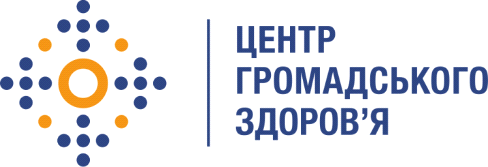 